Wednesday, November 3, 2021Salutations Super Sixes!                                                    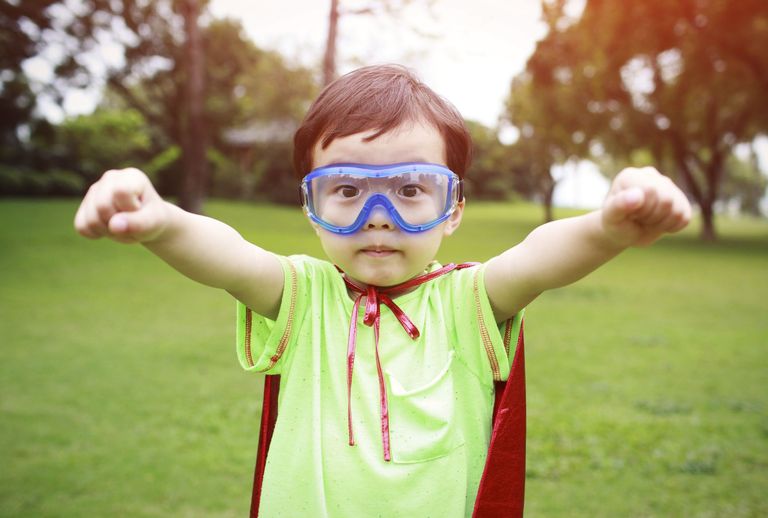 Below are the access areas for your assigned work. Choose the site you are most comfortable using.  (1) Teacher Pages – Your work will be posted here, including the Math as usual http://superiormiddleschool.nbed.nb.ca/teacher/grade-6(2) Your email – Many of the assignments and letters have been sent to your school nbss account. You can access your email by going to google and typing in the address bar - portal.office.com(3) Teacher E-mails – sandra.cleland@nbed.nb.ca , heather.campbell@nbed.nb.ca , patrick.vienneau@nbed.nb.ca , penny.roy@nbed.nb.ca , renee.kenny@nbed.nb.ca(4) Class DOJO – For family updates6-1/6-2 : https://www.classdojo.com/invite/?c=CKFTKWZ6-3/6-4: https://www.classdojo.com/invite/?c=CWC2KQKWednesday – November 3, 2021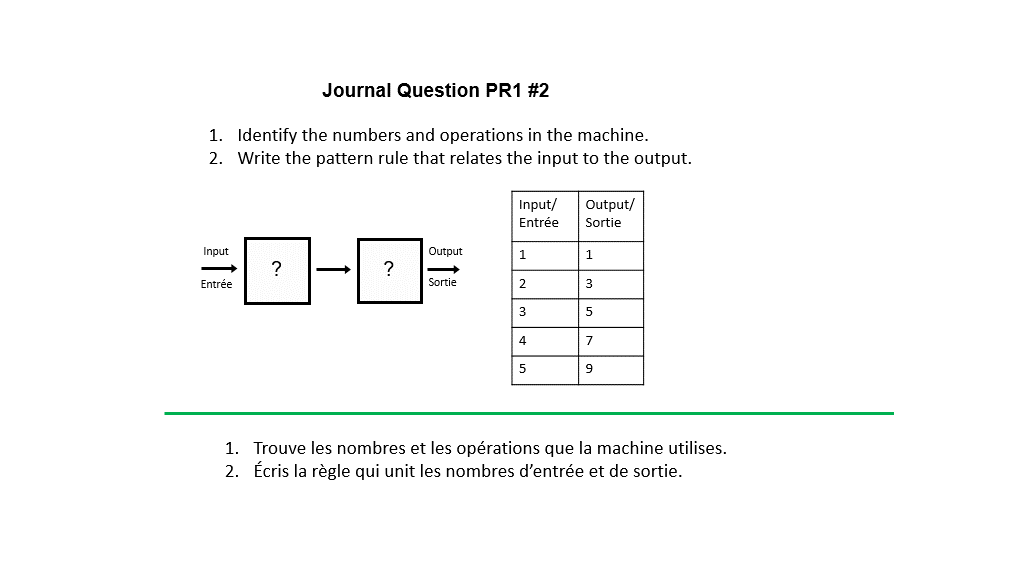 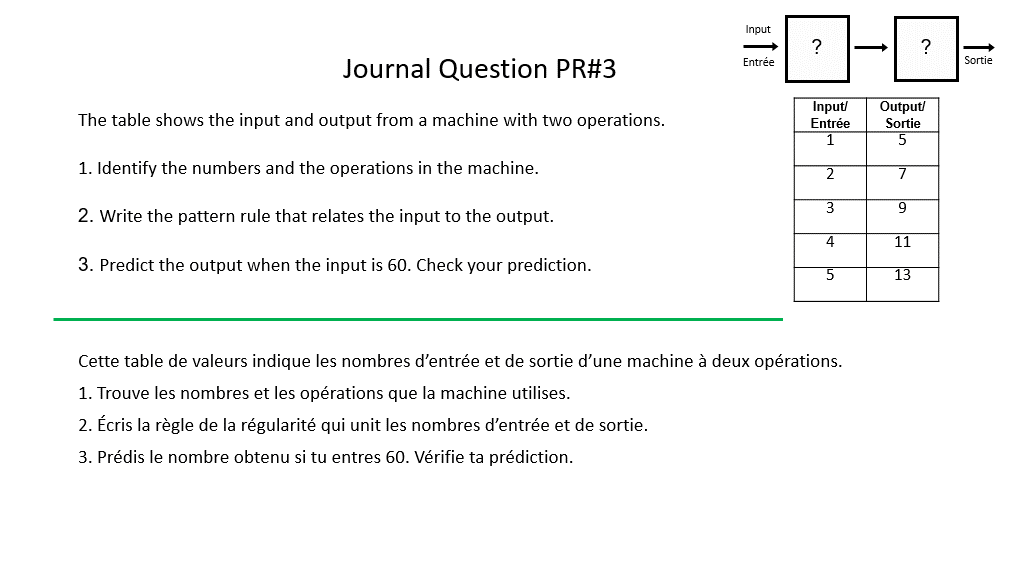 Math: Use the table (below) to answer the Step-By-Step 1 questions. It is on p.9 of the Math textbook.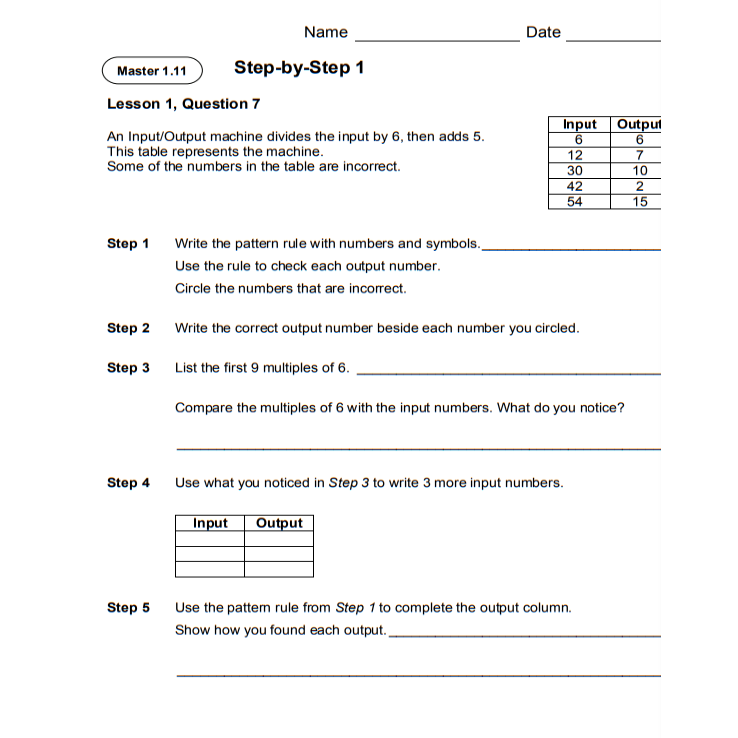 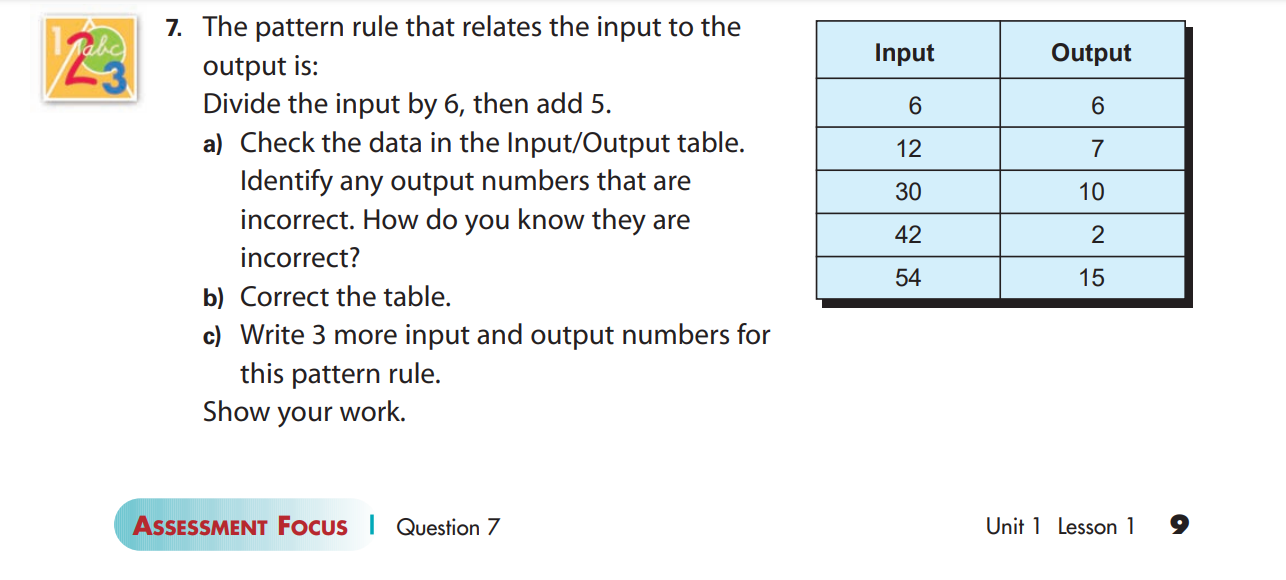 Phys. Ed challenge of the day: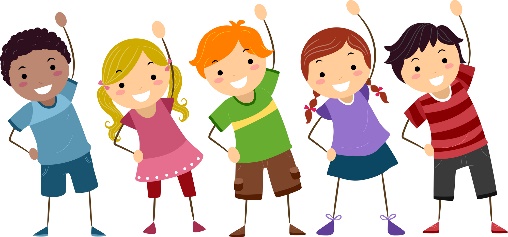 Check-off or write how many you were able to do in the space next to the challenge.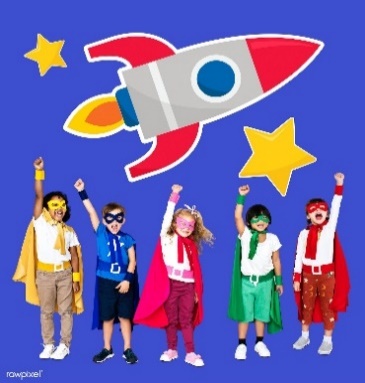  Language Arts       (All students) Complete any incomplete work from Monday or TuesdayFILA Complete any incomplete work from Monday or Tuesday.Math:Mrs. Cleland – Continue outcome PR1 – PowerPoint (Teacher Pages), Journal question (see below) and handout (Step By Step 1).  Study Ladder- username and passwords sent to student email account.Mme Campbell & Mme Penny – Continue PR1 – Powerpoint (Teacher Pages), Journal question and handout (Step By Step 1) (see below). Mr. Vienneau – Study Ladder website Mme Kenny – Continue IXL    (A digital copy of “Math Makes Sense” is available on Teacher Pages)Physical Education / Health: Please see below Art with Mrs. Kenny - See TEAMS Stations1. Crunches – perform as many crunches as possible in 30 seconds2. Jumping Jacks – perform as many jumping jacks as possible in 30 seconds3. Wall Sit – perform a wall sit for 30 seconds4. Air Squats – perform as many air squats in 30 seconds aspossible.5. Skipping – jump rope for 30 seconds6. Plank – hold the plank position for 30 seconds.7. Sprints – sprint your backyard or driveway up and down as many times as you can in 30 seconds. (Don’t get too close to the road)8. Burpees – perform as many burpees as possible in 30 seconds.9. Stork Stand –Perform a stork stand for 30 seconds, 15 seconds on each leg.